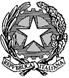 Fascicolo Rg. N. Cron. TRIBUNALE ORDINARIO DI ROMAUFFICIO SUCCESSIONIACCETTAZIONE EREDITÀ CON BENEFICIO DI INVENTARIOOggi                      avanti a me  Funzionario, nei locali dell’intestato Ufficio è comparso:1)____________ nato a _______________ il              e domiciliato a ________________________, codice fiscale ______________________ (id. a mezzo _____________rilasc. __________il _____________).2) Compilare per ogni accettanteLo stesso, con il presente atto, mi dichiara che non sussistono cause di indegnità a succedere o dichiarazioni di diseredazione e pertanto di accettare, con beneficio d’inventario, in nome proprio, l’eredità di _________________, nato a _________ il __________ e deceduta a __________ il _____________, con ultimo domicilio in Roma, ________________, codice fiscale ___________________ .	  Letto, confermato e sottoscritto  _________________________________ (da firmare davanti al Funzionario)